Intact db5dACE2-ASH1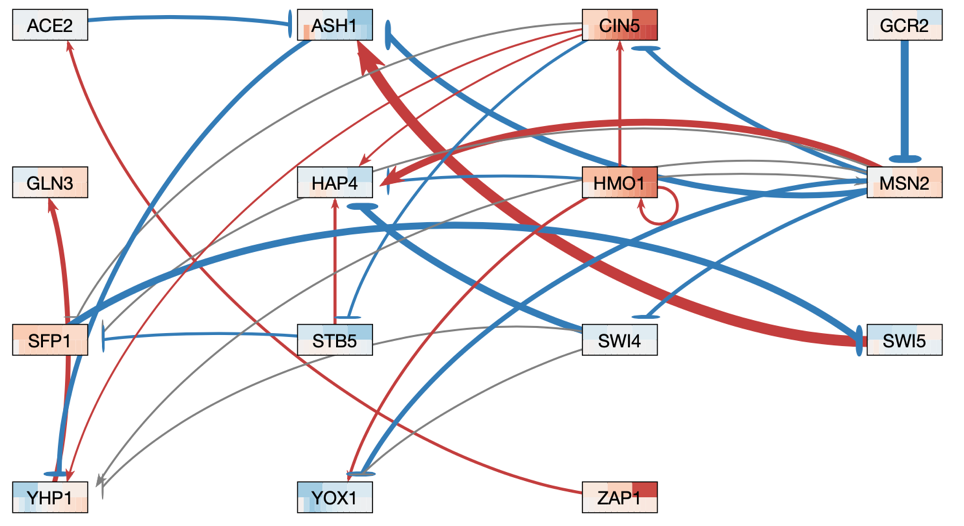 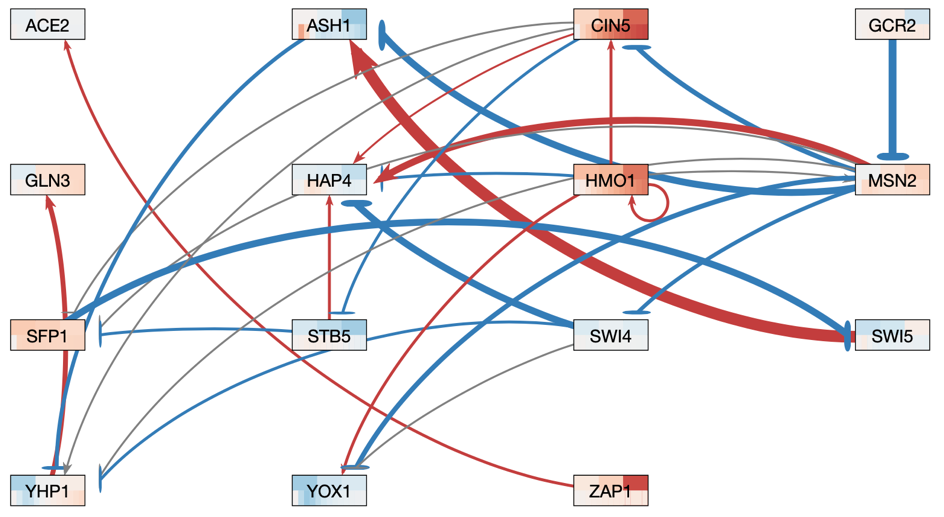 dASH1-YHP1dCIN5-HAP4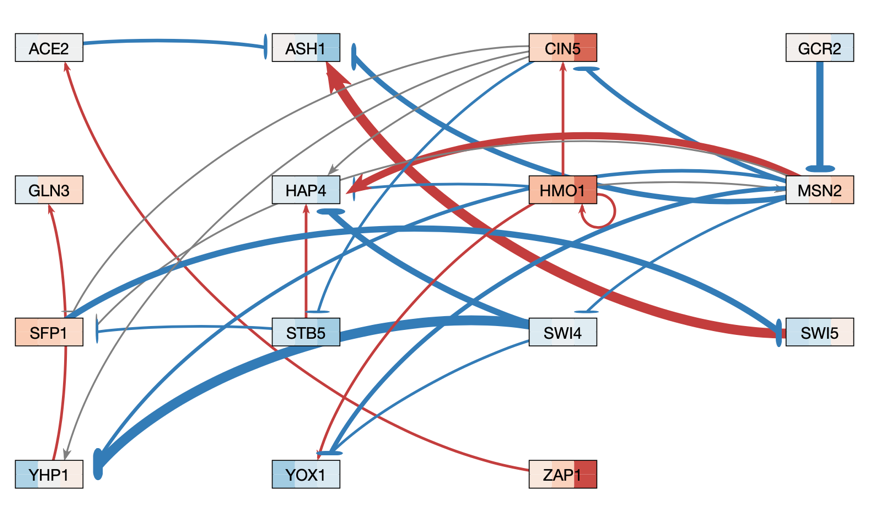 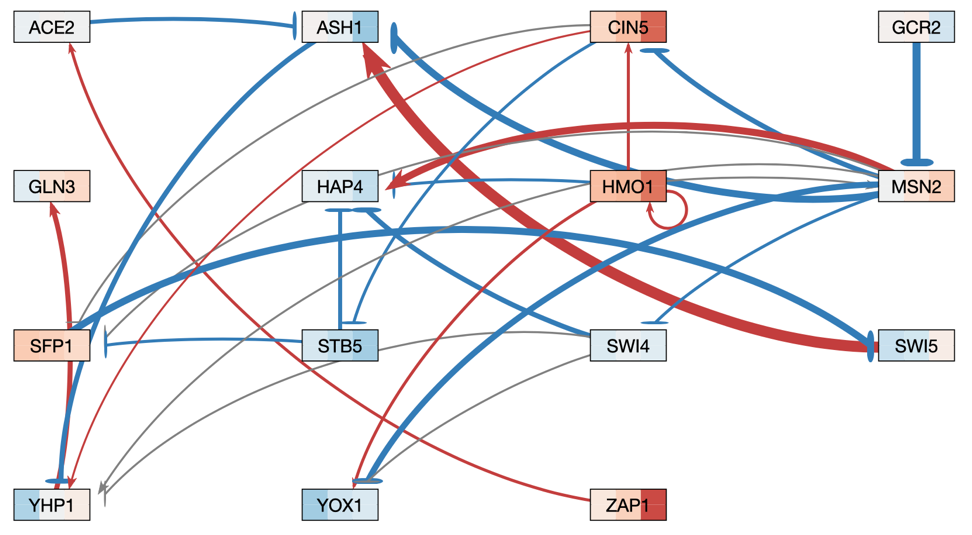 dCIN5-SFP1dCIN5-STB5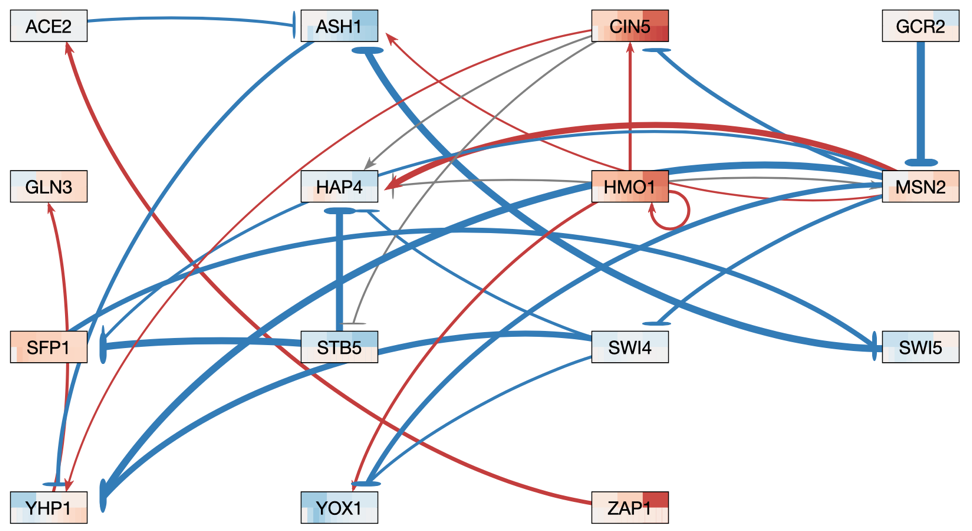 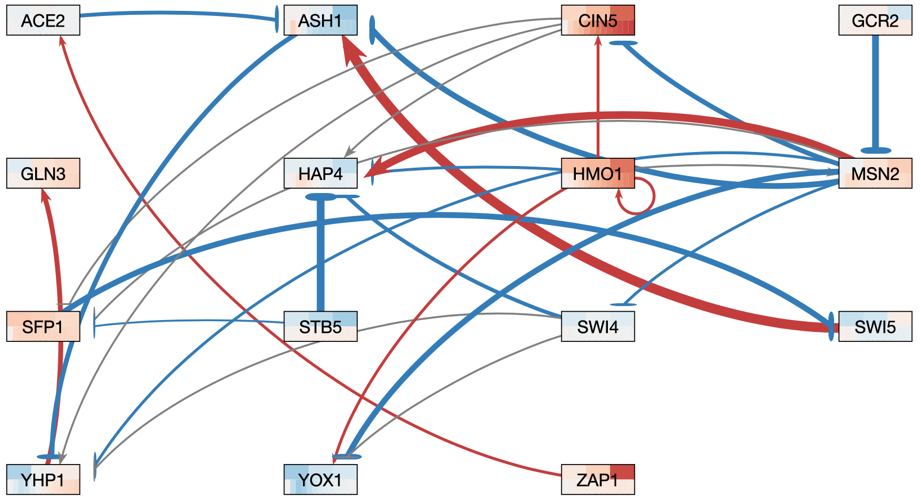 dCIN5-YHP1dGCR2-MSN2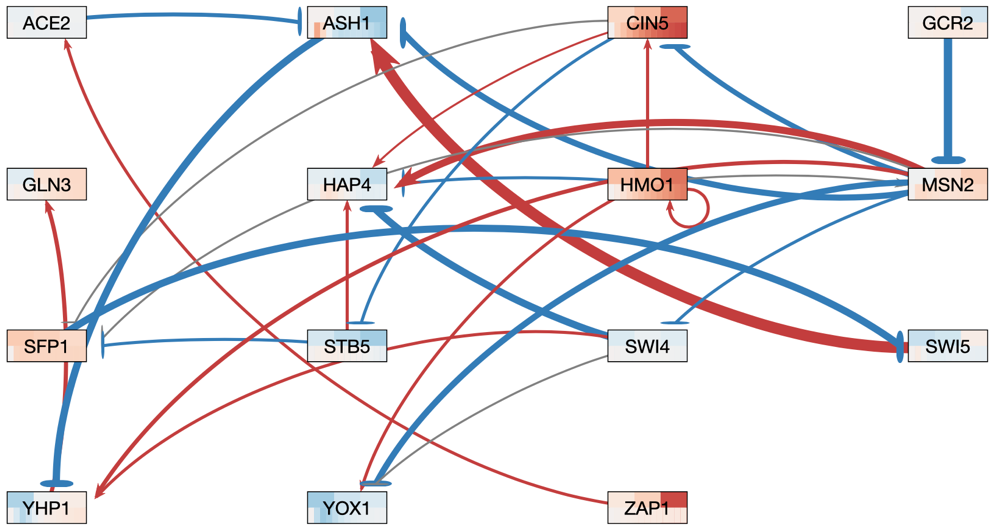 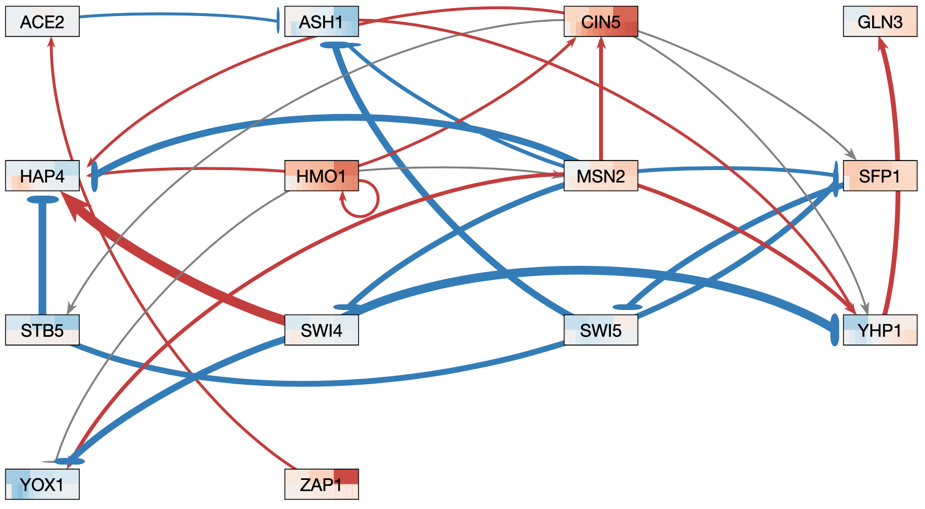 dHMO1-CIN5	dHMO1-HAP4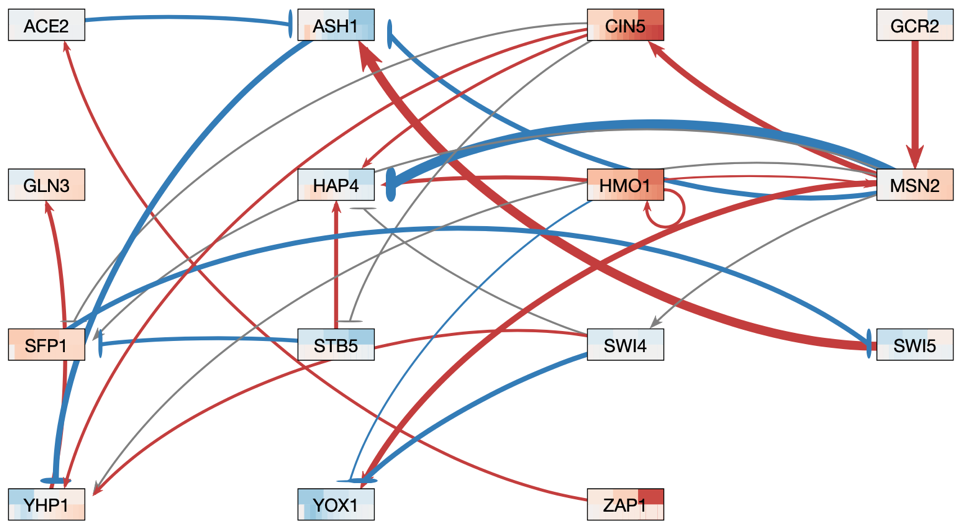 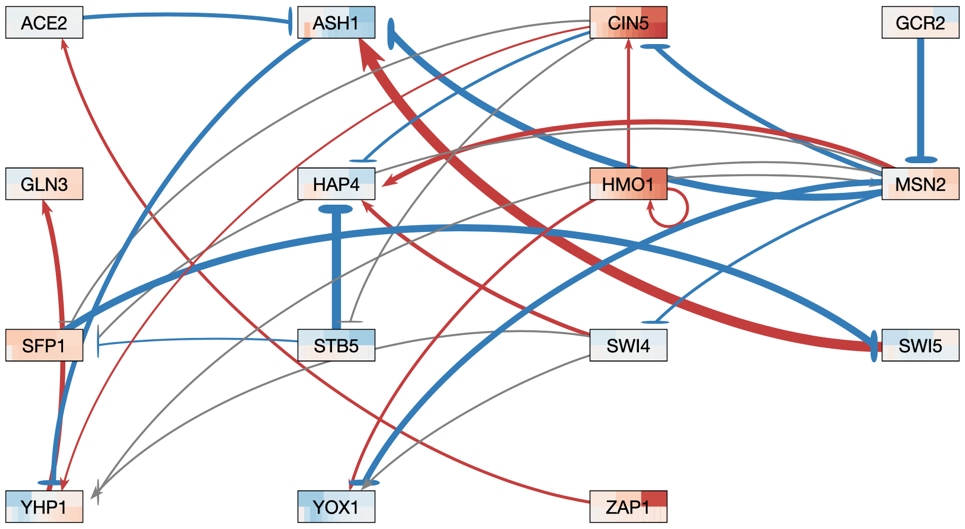 dHMO1-HMO1dHMO1-MSN2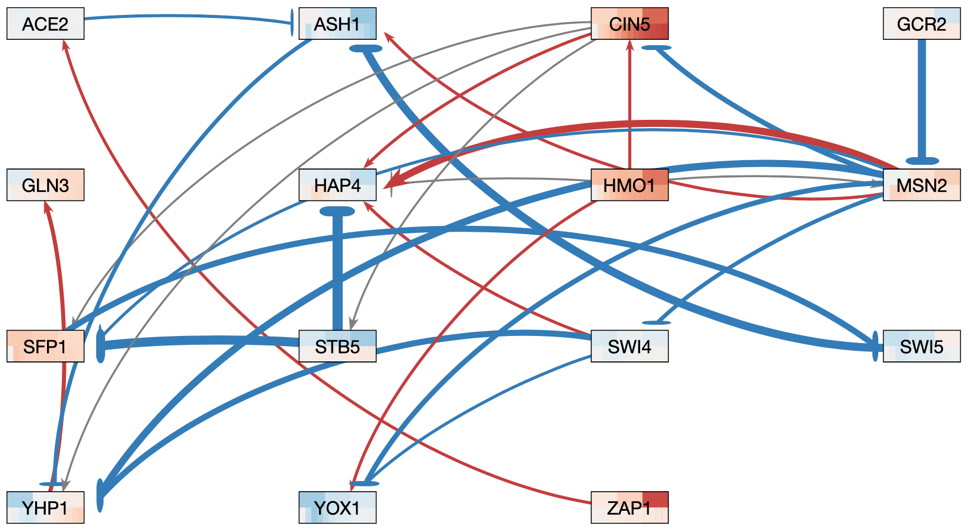 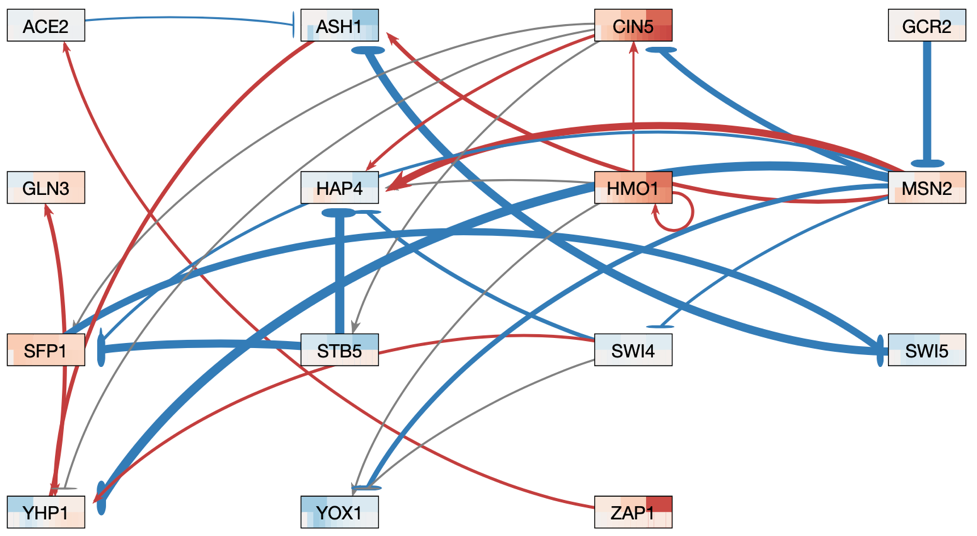 dHMO1-YOX1dMSN2-ASH1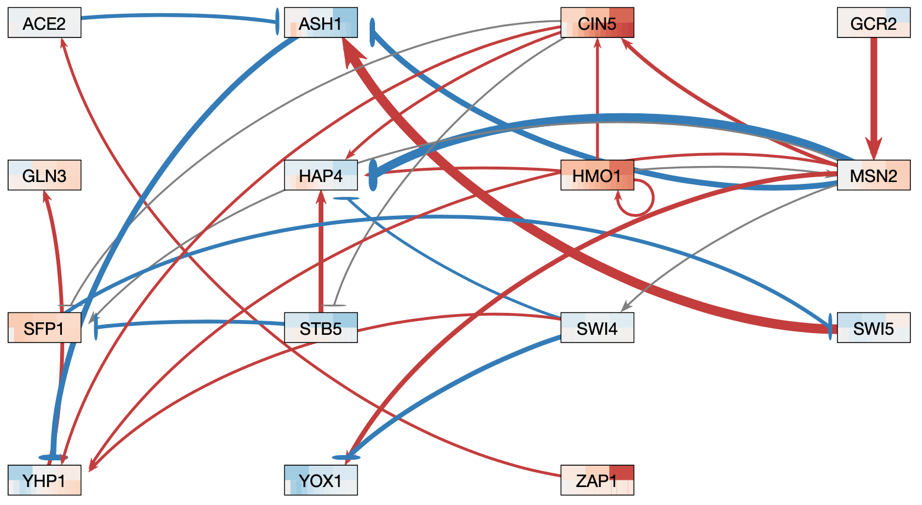 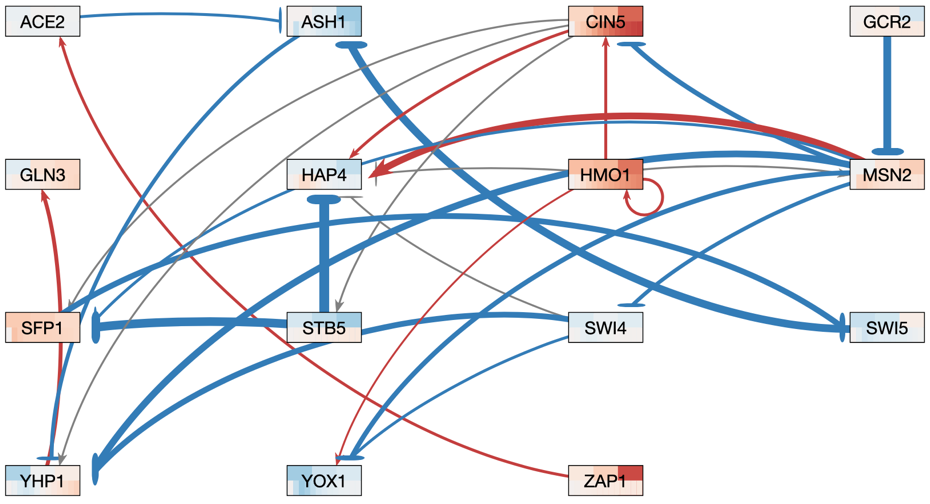 dMSN2-CIN5	dMSN2-HAP4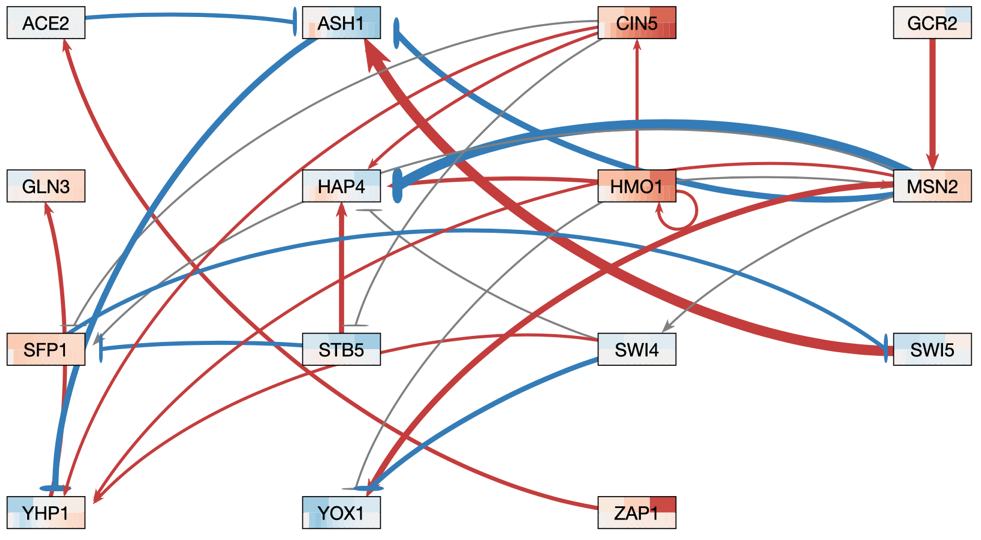 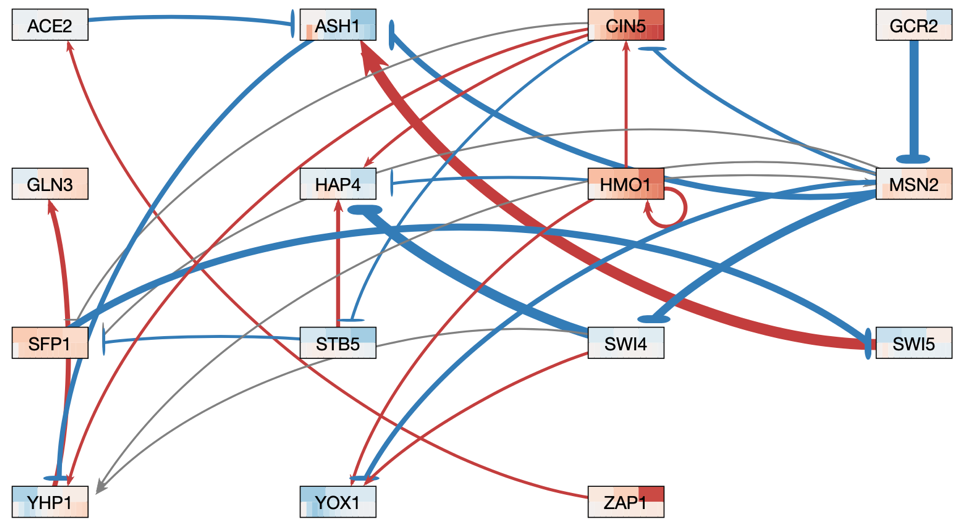 dMSN2-SFP1dMSN2-SWI4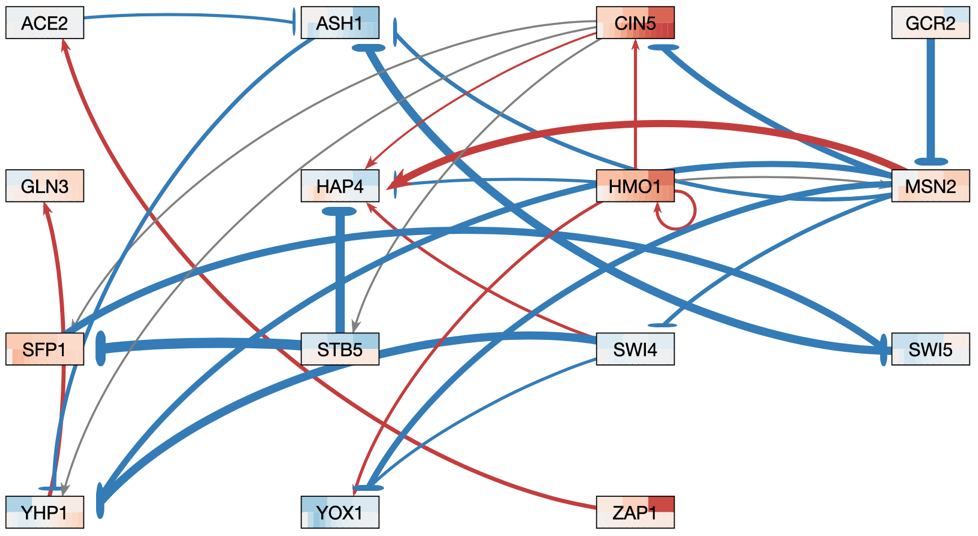 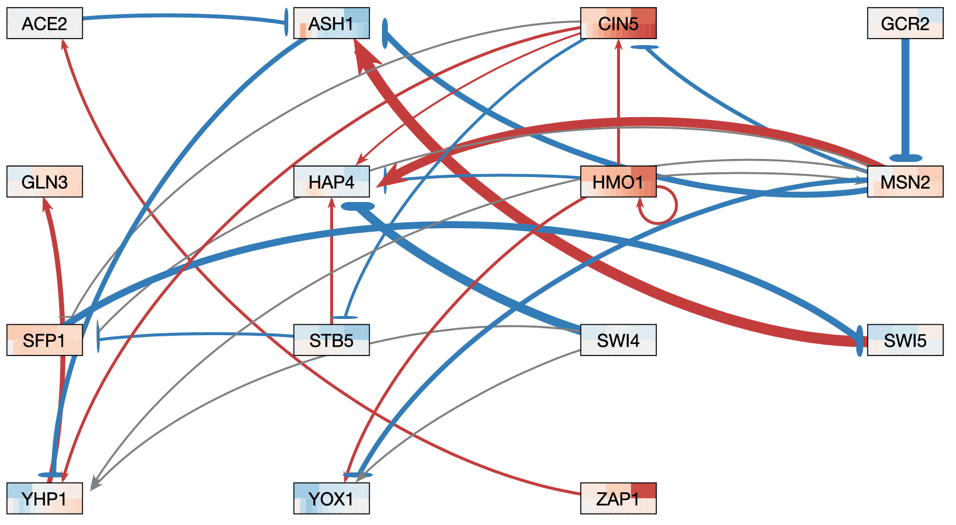 dMSN2-YHP1dMSN2-YOX1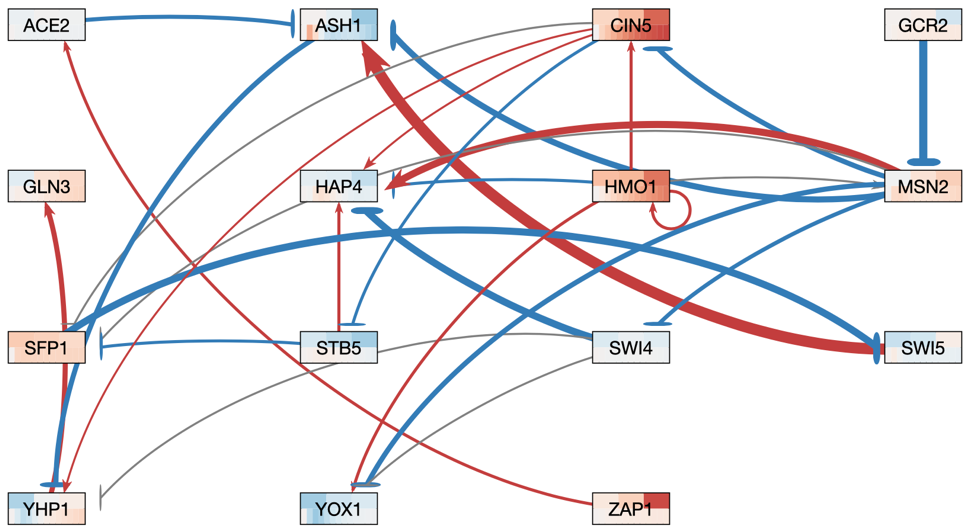 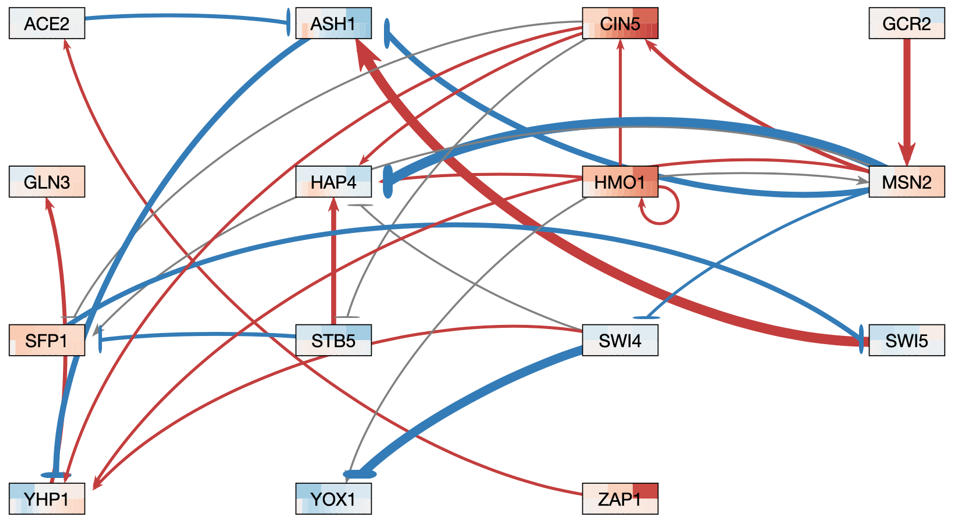 dSFP1-SWI5dSTB5-HAP4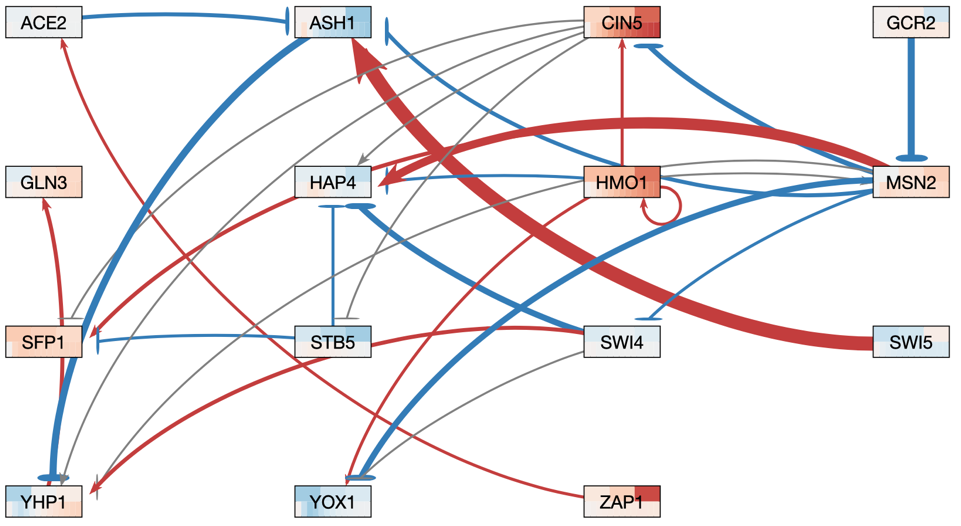 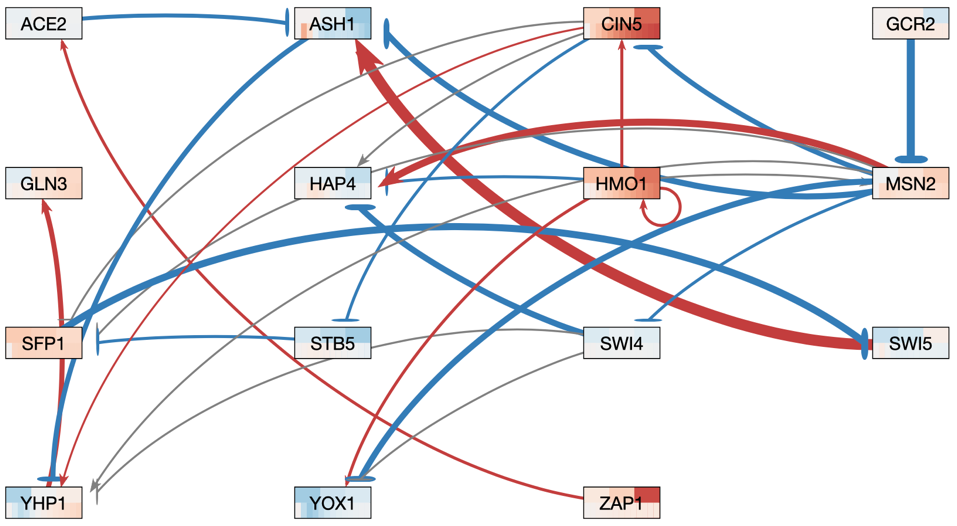 dSTB5-SFP1dSWI4-HAP4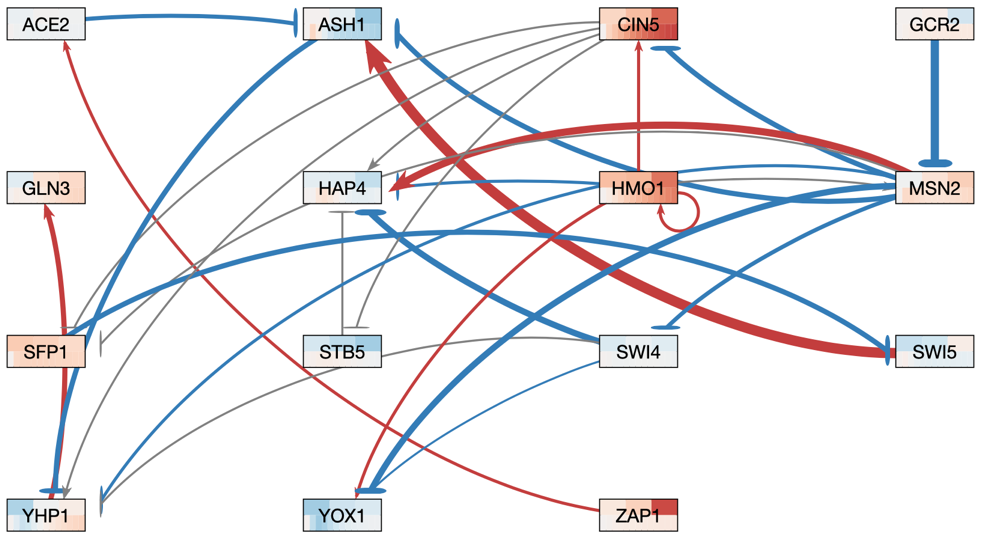 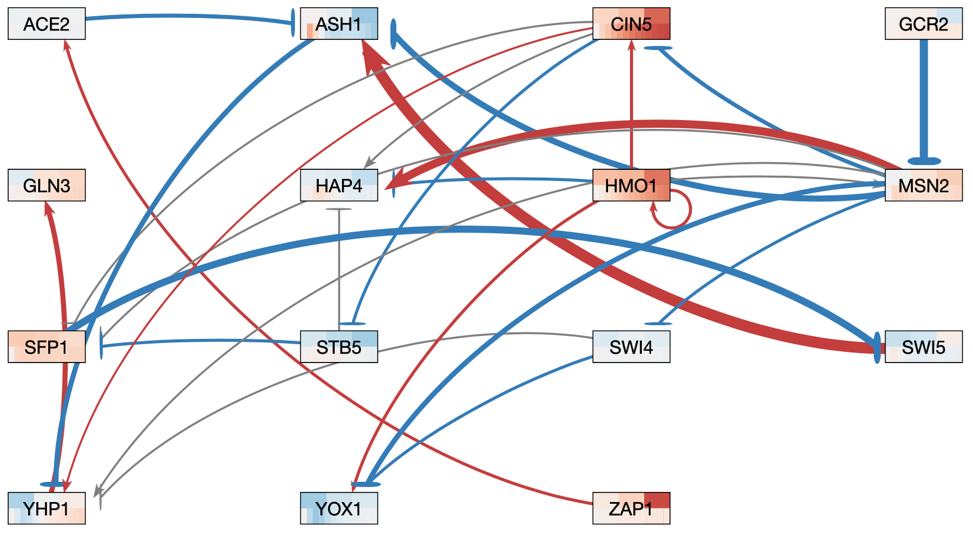 dSWI4-YHP1dSWI4-YOX1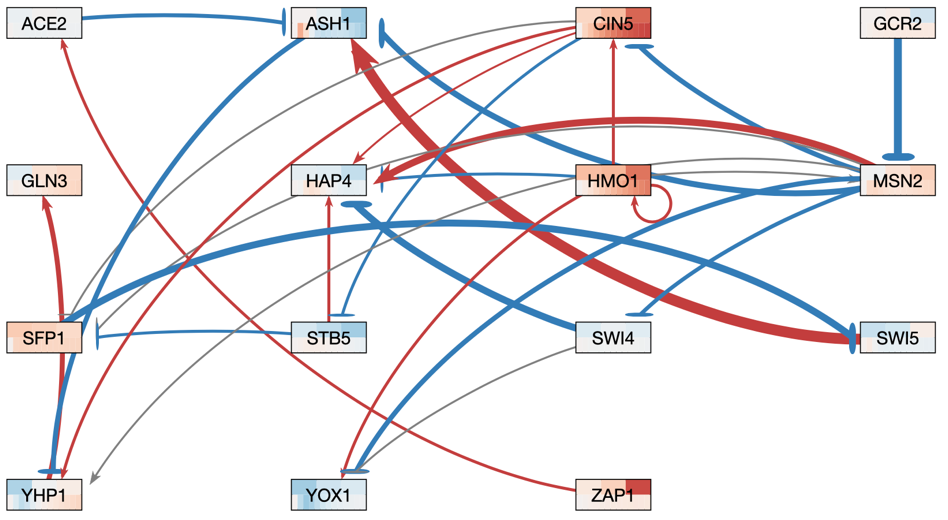 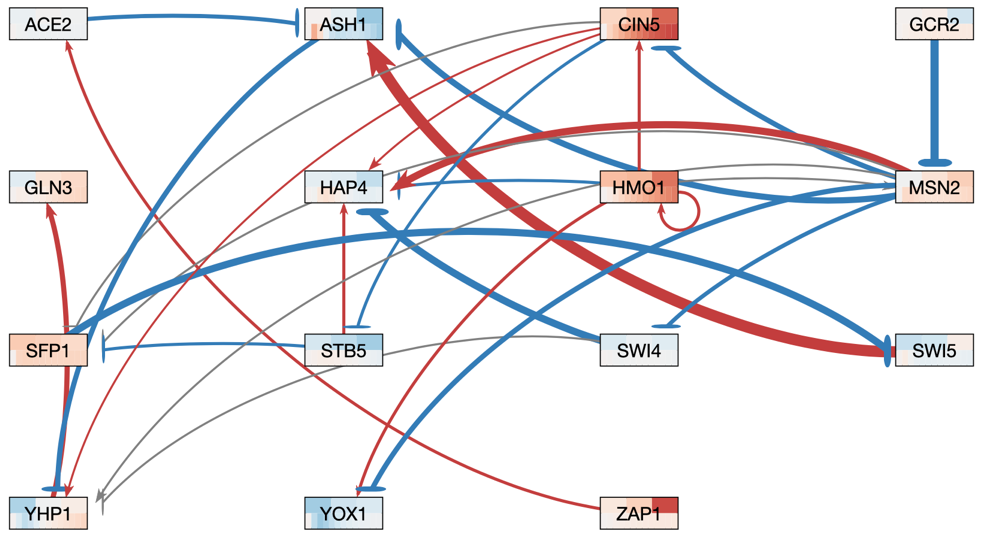 dSWI5-ASH1dYHP1-GLN3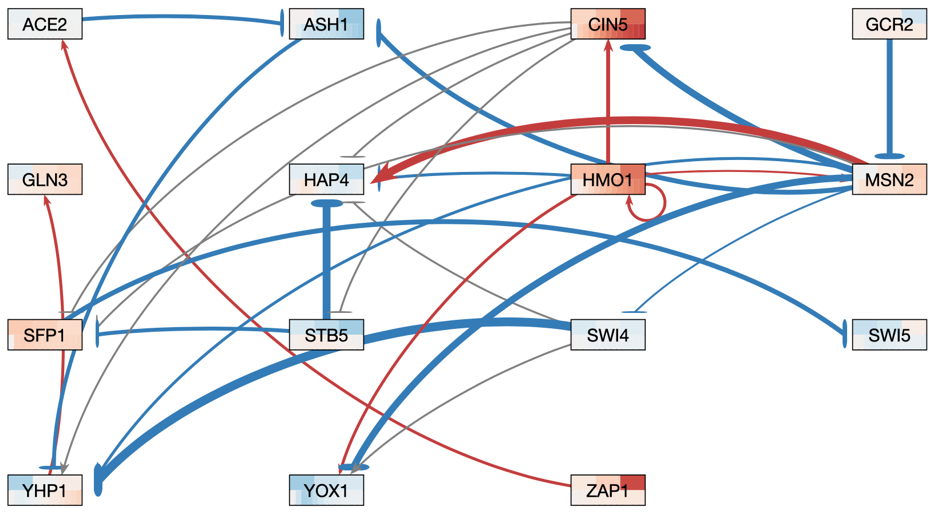 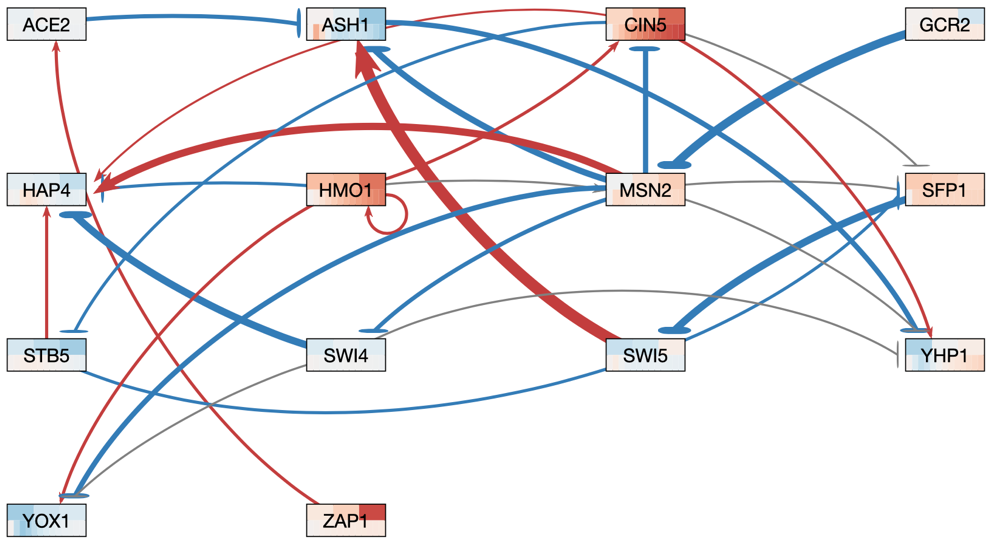 dZAP1-ACE2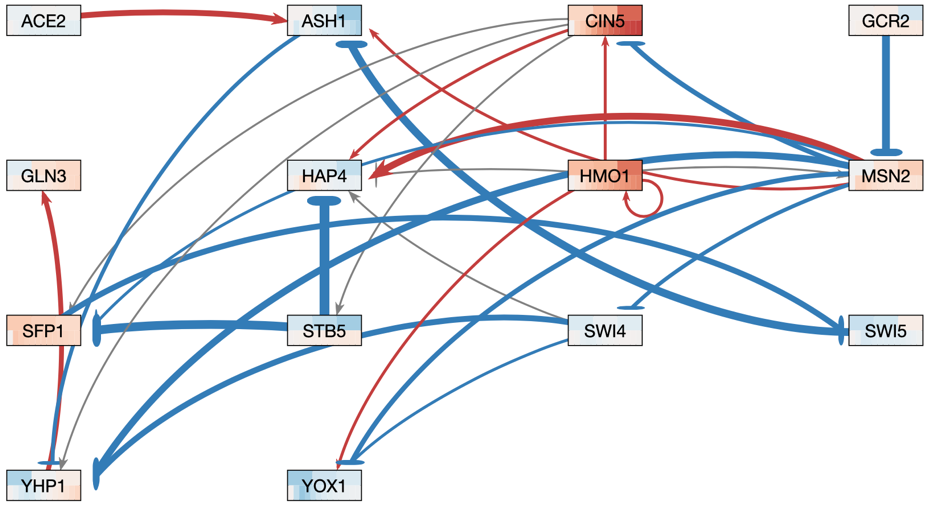 